zdjęcia  w szkolnej izbie regionalnej wykonali uczniowiePSP Prószków:Niestrój WiktoriaRokosz PaulinaKaleta StefaniiKaleta MaksymilianPrudel LauraTomechna MarcinPawletta DanielSmykała SebastianSmykała PatrycjaKownacki MaksymilianWydrych Jakubopiekun Kornelia KownackaWykonaliśmy album zdjęć pt. „Szkolna izba regionalna” oraz zorganizujemy wystawę fotograficzną.  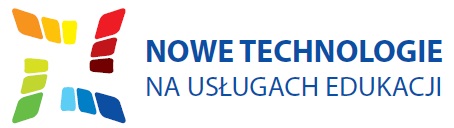 